Участники сетевых соревнований (межшкольных) юниоров по компетенции «Физическая культура»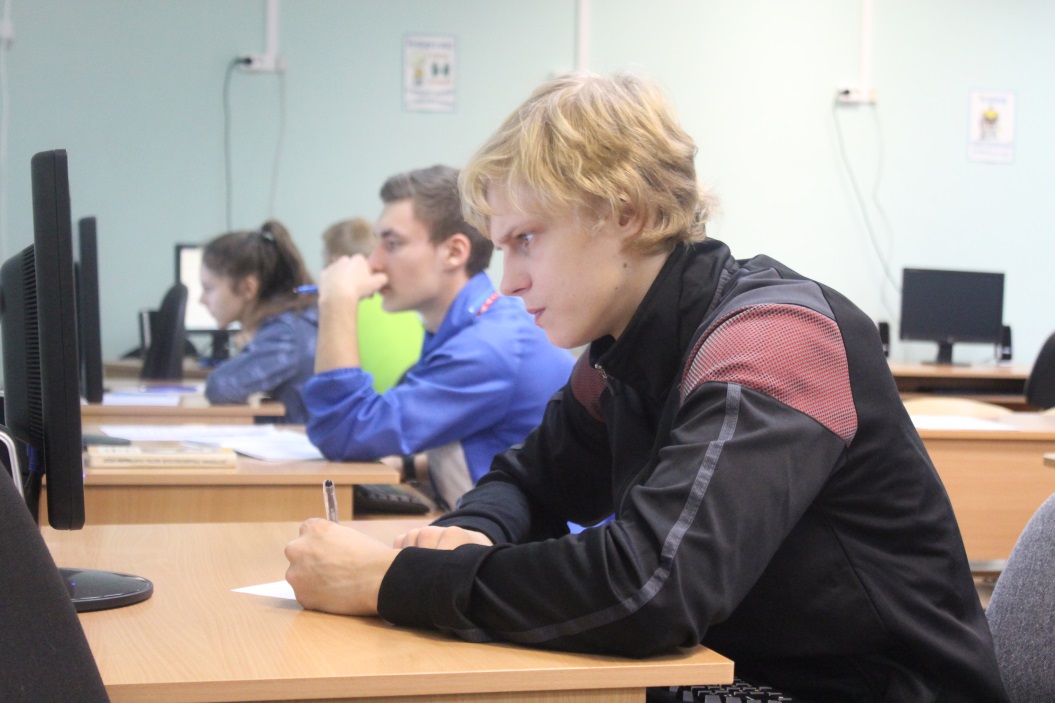 МБОУ СОШ№ 89 Ленинского района г. Ижевска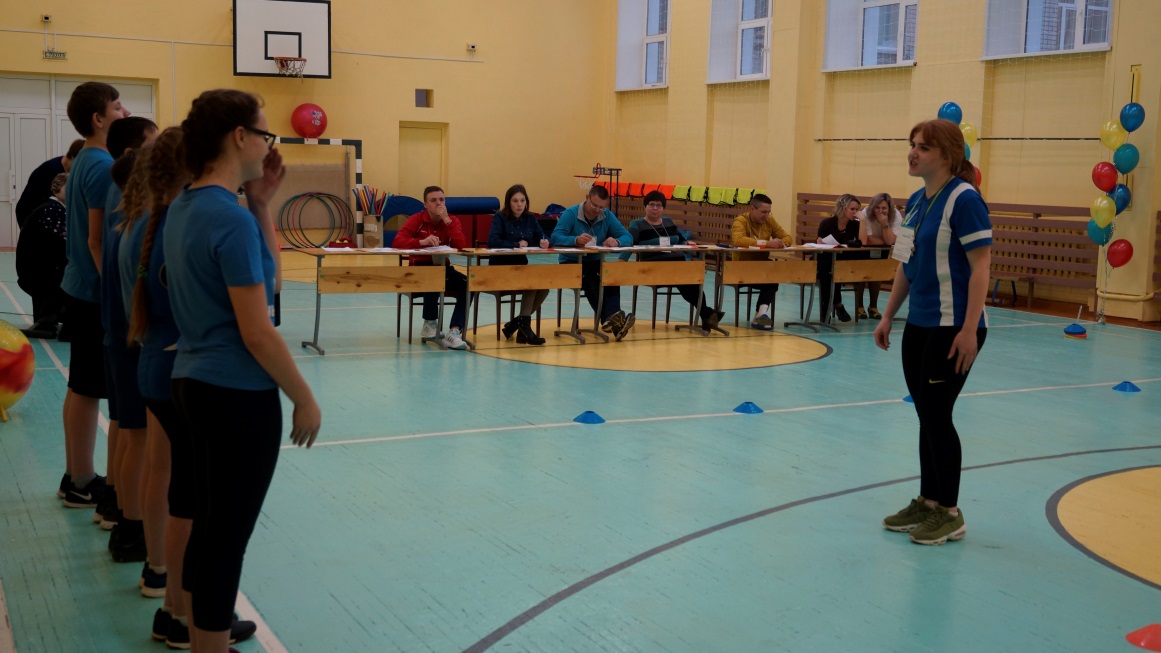 МБОУ СОШ №16 Устиновского района г. Ижевска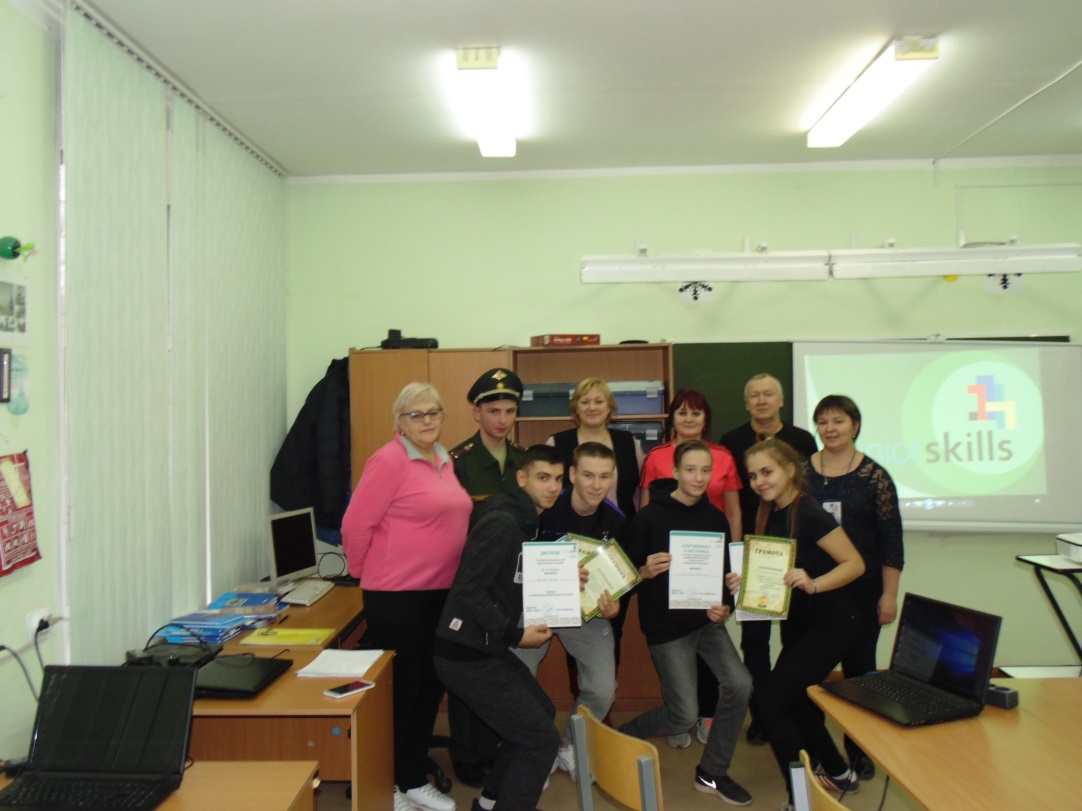 МБОУ «Школа кадетского движения» Индустриального районаГ. Ижевска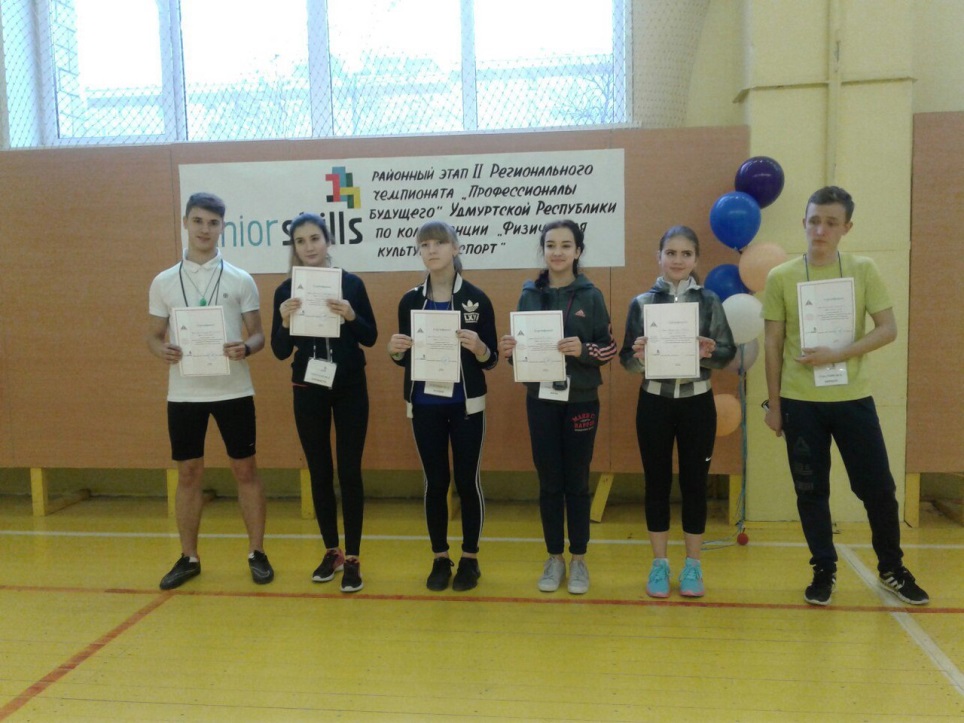 МБОУ СОШ №87 Октябрьского района г. Ижевска